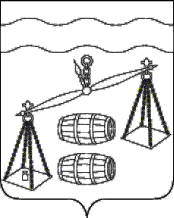 Администрация сельского поселения 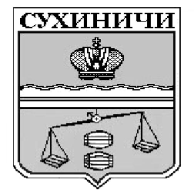 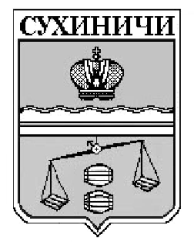 «Село Брынь»Сухиничский районКалужская областьРАСПОРЯЖЕНИЕОб утверждении Порядка хранения, использования и передачи персональных данных сотрудниковадминистрации СП «Село Брынь»В целях выполнения требований Федерального закона от 27 июля 2006 года № 152-ФЗ «О персональных данных», постановления Правительства Российской Федерации от 21 марта 2012 г. № 211 «Об утверждении перечня мер, направленных на обеспечение выполнения обязанностей, предусмотренных Федеральным законом «О персональных данных» и принятыми в соответствии с ним нормативными правовыми актами, операторами, являющимися государственными или муниципальными органами» и в целях обеспечения уровня защищенности персональных данных при их обработке в информационных системах персональных данных администрации СП «Село Брынь»:    1.Утвердить Порядок хранения, использования и передачи персональных данных сотрудников администрации сельского поселения «Село Брынь» (приложение).     2.Данное распоряжение вступает в силу после официального обнародования и подлежит размещению на сайте в сети Интернет.     3.Контроль за исполнением настоящего распоряжения оставляю за собой.ПРИЛОЖЕНИЕ к распоряжению администрации СП  «Село Брынь»от «11» 03. 2022г. № 18ПОРЯДОКхранения, использования и передачи персональных данных сотрудников администрации сельского поселения «Село Брынь»Общие положенияНастоящий Порядок хранения, использования и передачи персональных данных сотрудников администрации сельского поселения «Село Брынь» (далее – Порядок) разработан в соответствии с Трудовым кодексом Российской Федерации, Федеральным законом от 27 июля 2006 г. № 152-ФЗ «О персональных данных».Цель разработки настоящего Порядка – определение порядка обработки (хранения, использования, передачи) персональных данных сотрудников администрации сельского поселения «Село Брынь» (далее – администрация СП «Село Брынь»); обеспечение защиты прав и свобод сотрудников администрации СП «Село Брынь» при обработке их персональных данных.Хранение и использование персональных данных сотрудниковХранение персональных данных должно осуществляться в форме, позволяющей определить сотрудника администрации СП «Село Брынь», не дольше, чем этого требуют цели обработки персональных данных, если срок хранения персональных данных не установлен федеральным законом, договором, стороной которого является сотрудник. Обрабатываемые персональные данные подлежат уничтожению по достижении целей обработки или в случае утраты необходимости в достижении этих целей, если иное не предусмотрено федеральным законом. Хранение персональных данных сотрудников администрации СП «Село Брынь» может осуществляться на бумажных и машинных носителях, доступ к которым ограничен списком лиц, допущенных к обработке персональных данных.Все машинные носители персональных данных подлежат строгому учету. Форма Журнала учета машинных носителей персональных данных утверждена локальным актом администрации СП «Село Брынь».Персональные данные сотрудников, содержащиеся на машинных носителях персональных данных, должны храниться на автоматизированных рабочих местах и серверах информационных систем персональных данных администрации СП «Село Брынь», установленных в пределах помещений, утвержденных Приказом об обеспечении безопасности помещений, в которых размещены информационные системы персональных данных.Персональные данные сотрудников, содержащиеся на материальных носителях персональных данных, должны храниться в пределах помещений, утвержденных Приказом об обеспечении безопасности материальных носителей персональных данных. Хранение персональных данных сотрудников должно происходить в порядке, исключающем их утрату или их неправомерное использование.Использование персональных данных сотрудников администрации СП «Село Брынь» осуществляется администрацией СП «Село Брынь» исключительно в целях выполнения требований трудового законодательства Российской Федерации.Обработка персональных данных сотрудников администрации СП «Село Брынь» осуществляется только специально уполномоченными лицами, перечень которых утверждается приказом администрации СП «Село Брынь», при этом указанные в приказе сотрудники должны иметь право получать только те персональные данные субъекта, которые необходимы для выполнения непосредственных должностных обязанностей.Лица, осуществляющие обработку персональных данных без использования средств автоматизации (в том числе сотрудники администрации СП «Село Брынь» или лица, осуществляющие такую обработку по договору с администрацией СП «Село Брынь»), должны быть проинформированы о факте обработки ими персональных данных, обработка которых осуществляется администрацией СП «Село Брынь» без использования средств автоматизации, категориях обрабатываемых персональных данных, а также об особенностях и правилах осуществления такой обработки, установленных нормативными правовыми актами федеральных органов исполнительной власти, органов исполнительной власти субъектов Российской Федерации, а также локальными правовыми актами организации.Передача персональных данных сотрудников осуществляется только между сотрудниками, включенными в перечень лиц, имеющих доступ к персональным данным.Обработка персональных данных сотрудников должна осуществляться только в пределах помещений администрации СП «Село Брынь» и с использованием средств вычислительной техники администрации СП «Село Брынь».Администрация СП «Село Брынь» вправе поручить обработку персональных данных сотрудников другим юридическим или физическим лицам на основании договора (далее – поручение) с согласия сотрудника, если иное не предусмотрено Федеральным законом «О персональных данных». Лицо, осуществляющее обработку персональных данных по поручению администрации СП «Село Брынь», обязано соблюдать принципы и правила обработки персональных данных, предусмотренные Федеральным законом «О персональных данных». Сотрудники администрации СП «Село Брынь» и иные лица, получающие доступ к персональным данным, обязаны не раскрывать третьим лицам и не распространять персональные данные без согласия сотрудников, если иное не предусмотрено федеральным законодательством в сфере защиты персональных данных.Передача персональных данныхПри передаче персональных данных сотрудника администрацией СП «Село Брынь» должны быть соблюдены следующие требования:не сообщать персональные данные сотрудника третьей стороне без письменного согласия сотрудника, за исключением случаев, когда это необходимо в целях предупреждения угрозы жизни и здоровью сотрудника, а также в случаях, предусмотренных Трудовым кодексом Российской Федерации или иными федеральными законами; предупреждать лица, получающие персональные данные сотрудников, о том, что эти данные могут быть использованы лишь в целях, для которых они сообщены, и требовать от этих лиц обеспечения конфиденциальности полученных персональных данных;не сообщать персональные данные сотрудника в коммерческих целях без его письменного согласия;передавать персональные данные сотрудника представителям сотрудников в порядке, установленном Трудовым кодексом Российской Федерации, и ограничивать эту информацию только теми персональными данными сотрудника, которые необходимы для выполнения указанными представителями их функций;не отвечать на вопросы, связанные с передачей персональных данных сотрудника по телефону или факсу, за исключением случаев, связанных с выполнением соответствующими сотрудниками своих непосредственных должностных обязанностей, адресатам в чью компетенцию входит получение такой информации.В целях обеспечения контроля правомерности использования переданных по запросам персональных данных лицами, их получившими, сведения о лице, направившем запрос, дата передачи персональных данных или дата уведомления об отказе в их предоставлении, а также состав переданной информации фиксируются в Журнале учета передачи персональных данных. Форма соответствующего Журнала утверждена локальным актом администрации СП «Село Брынь».ЛИСТ ОЗНАКОМЛЕНИЯ
с Порядком хранения, использования и передачи персональных данных сотрудников администрации сельского поселения «Село Брынь»от 11.03.2022г                          № 18Глава администрации СП «Село Брынь»О.В. Выртан№ п/пФИОДолжностьДатаПодпись